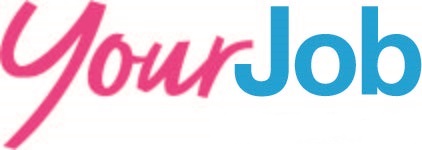 ZAHTEV ZA UČEŠĆE U PROGRAMU SAMOZAPOŠLJAVANJA1. LIČNI PODACI2. OBRAZOVANJE I KVALIFIKACIJE3. INFORMACIJE O SOCIJALNOM STATUSU4. INFORMACIJE O RADNOM STATUSU5. VAŠA BIZNIS IDEJA6. VAŠE PREDUZETNIČKO ISKUSTVO7. OSTALO8. SAGLASNOST1.1. Ime i prezime:1.2. Pol:1.3. Datum rođenja:1.4. Broj telefona:1.5. Mejl:1.6. Adresa stanovanja:1.7. Mesto:2.1. Završena škola/fakultet:Navedite naziv i smer koji ste završili.2.2. Profesionalne obuke:Navedite ukoliko ste završili neku od profesionalnih obuka koje su relevantne za biznis koji želite da pokrenete (npr. profesionalna obuka za frizera, knjigovodstvo, kurs za manikir, digitalni marketing…)2.3. Drugi kursevi:Navedite ukoliko ste pohađali kurseve jezika, računara…)2.4. Druge veštine/sposobnosti?Navedite druge veštine koje posedujete, a koje su relevantne za biznis koji želite da pokrenete (npr. vožačka dozvala…)3.1. Broj članova domaćinstva: do 3 člana između 4 i 6  između 7 i 8 više od 8 članova3.2. Pripadnik/ca nacionalne ili etničke manjine Da	 	Ne3.3. Ukoliko je odgovor DA, koja manjina je u pitanju?3.4. Da li ste trenutno korisnik/ca bilo koje državne finansijske pomoći (socijalne, na ime invaliditeta)?Da	 	Ne3.5. Ukoliko je odgovor DA, naznačite koja pomoć je u pitanju.4.1. Koji je Vaš trenutni radni status? Zaposlen/a puno radno vreme Zaposlen/a pola radnog vremena  Neformalno zaposlenje (praksa, volontiranje, povremeni poslovi...) Nezaposlen/a Učenik/ca srednje škole Student/kinja4.2. Ukoliko ste zaposleni (puno ili pola radnog vremena), koja je Vaša radna pozicija? 4.3. Da li imate prethodno radno iskustvo u vezi sa Vašom biznis idejom? Da	 	 Ne4.4. Ukoliko je odgovor DA, opišite svoje iskustvo.5.1. Da li trenutno imate biznis ideju koju želite da razvijete? Da	 	 NeUkoliko je odgovor DA:5.2. Ukratko opišite Vašu biznis ideju.5.3. Gde biste obavljali Vaš biznis?5.4. Koji su glavni proizvodi ili usluge koje bi Vaš biznis proizvodio i/ili prodavao? 5.5. Ko bi bili Vaši glavni klijenti/kupci? 5.6. Šta smatrate da su najjače tačke Vaše poslovne ideje?5.7. Šta smatrate da su najslabije tačke Vaše poslovne ideje?5.8. Da li Vaš budući biznis ima socijalnu komponentu? Da li želite da otvorite socijalno preduzeće?(Socijalno preduzeće posluje sa idejom da se putem ulaganja profita nastalog putem prodaje proizvoda ili usluga ispuni jasna društvena misija ili reši određeni društveni problem) Da	 	 Ne5.9. Ukoliko je odgovor DA, opišite socijalnu komponentu svoje biznis ideje.5.10. Da li Vaš budući biznis ima zelenu komponentu? Da li želite da otvorite zeleno preduzeće?(Zeleni biznis, ili drugim rečima, ekološki odgovorno poslovanje, je poslovanje koje koristi obnovljive izvore (ekološki održivo) i vodi računa o uticaju svojih aktivnosti na životnu sredinu i zdravlje ljudi.) Da	 	 Ne5.11. Ukoliko je odgovor DA, opišite zelenu komponentu svoje biznis ideje.5.12. Da li smatrate da imate neophodne tehničke veštine za pokretanje i vođenje biznisa?  Da	 	 Ne5.13. Ukoliko je odgovor NE, koje su to dodatne veštine koje treba da steknete?6.1. Da li ste ikad pre pokušali da pokrenete sopstveni biznis? Da	 	 NeUkoliko je odgovor DA:6.2. Ukratko opišite o čemu se radilo?6.3. Da li je taj biznis još uvek aktivan?   Da	 	 Ne6.4. Ukoliko je odgovor NE, kratko opišite razloge koji su doveli do zatvaranja biznisa.7.1. Da li ste u poslednja 24 meseca migrirali u neku EU zemlju i vratili se iz iste? Da	 	 NeUkoliko je odgovor DA:7.2. Iz koje EU zemlje?7.3. Kada ste se vratili u zemlju?8.1. Saglasan/a sam da se moji lični podaci prikupljaju za potrebe projekta YourJob u skladu sa Obaveštenjem o prikupljanju i obradi podataka o ličnosti i Zakonom o prikupljanju ličnih podataka. Da	 	 Ne